DEEL 7	SCHRIJNWERKENLOT 75	VERANDA’S, LICHTSTRATEN, KOEPELS, DAKVLAKVENSTERS, …75.20.--.	VERANDA’S, PERGOLA’S, …75.21.	VERANDA’S / PERGOLA’S, SYSTEMEN75.21.10.	Veranda’s / pergola’s, systemen, algemeen 75.22.10.¦43-.	Veranda’s / pergola’s, structuren, aluminium Bozarc – Overkappingen met een aluminium draagstructuur en een dakbedekking van massief polycarbonaatplaat als overdekking voor o.a. speelplaatsen, fietsenstallingen, wandelgangen, wacht- en rokersruimtes, carports en parkings, inkomluifels, bergingen.10.	OMVANGDefinitie:	Het opbouwen van structuren met lichtdoorlatende dakbedekking, vrijstaand of aangebouwd aan een bouwwerk, ter beschutting en bescherming tegen neerslag, zon,…. Deze overkappingen kunnen worden gebruikt als speelplaatsen, fietsenstallingen, wandelgangen, wacht- en rokersruimtes, carports..12.	De werken omvatten:Het opmeten ter plaatse van de bestaande toestand.Het voorzien van de voorgeschreven funderingen.De levering en plaatsing van alle elementen nodig voor het samenstellen van de overkappingen.Wat betreft de draagstructuur ook: de metaaloppervlaktebehandeling en het poederlakken en waar noodzakelijk epoxybehandeling.De levering en plaatsing van toebehoren voor de bevestiging van de draagstructuur aan de bestaande bebouwing.Het leveren en monteren van de dakbedekking in massief polycarbonaat.Wat betreft de dakbedekking ook: het voorzien en monteren van de nodige verbindingsprofielen, eindprofielen, afdichtingsproducten of -elementen en hulpstukken voor een waterdichte plaatsing.Het leveren en monteren van een afvoersysteem voor hemelwater tot aan een vrije uitloop.-	Het verwijderen van afval afkomstig van de bewerkte materialen en de werken..20.	MEETCODE.21.	Aard van de overeenkomst:  .21.10.	Som over het geheel. [TP].22.16.	Statistische eenheden:.22.16.10.	Per stuk. [st]Speelplaatsoverkapping.Fietsenstalling.Wandelgangen.Wacht- en rokersruimtes.Carports en parkings.Inkomluifels.Bergingen.Terras.Overkapping..22.20.	Opmetingscode:Per type of model en kenmerken van positie en oriëntatie.Montage en bevestiging inbegrepen.De prijsofferte gebeurt op basis van afmetingen en posities, type en aantallen van funderingspalen en -methode, steunpalen, steunbogen, gordingen of dwarsliggers, afvoergoten, bevestigingsmiddelen die uit de sterkteberekening komen en die rekening houden met maximale sneeuwdrukbelasting en piekwindbelasting..30.	MATERIALEN.30.10.	Referentiedocumenten:.30.11.	Geregistreerde normen:De constructie voldoet aan EN 1090-3 (2019)EN 1090-3 Aluminiumconstructies (2019) voor de uitvoeringsklassen EXC1 en EXC2..31.	Kenmerken van de overkappingen:.31.20.	Basiskenmerken:#.31.21.	[fabrikant]-	Leverancier:	BOZARC #.31.22.	[neutraal].31.40.	Beschrijvende kenmerken:.31.44.	Waarneming, uitzicht:Oppervlaktebehandeling: de aluminium onderdelen worden behandeld door deze te beitsen en door het toepassen van een chroomvrije chemische voorbehandeling; de stalen componenten worden gemetalliseerd.Elektrostatisch poedercoaten: de aluminium componenten krijgen een poedercoatlaag van 60 µm (met toevoeging van een 40 µm epoxylaag voor kust- en toxische zones); de stalen componenten krijgen een poedercoatlaag van 80 µm (met toevoeging van een 60 µm epoxylaag voor kust- en toxische zones).Kleur van de metalen componenten van de draagstructuur en afwerkingselementen: RAL kleur naar keuze van de bouwheer.Oppervlakte-uitvoering: satijn, mat of structuur..31.50	Prestatiekenmerken:.31.54.	Gebruiksveiligheid:.31.54.10.	Algemene prestaties:Drukweerstand dakoppervlak: tot 50 kg/m² of tot 70 kg/m² (volgens meetstaat) en volgens de maatvoeringen van de componenten..32.	Kenmerken van de draagstructuur:.32.10.00.	Steunpalen:Type: holle palen.Materiaal: aluminium van het type 6063 T66 – profiel.Vorm: rond of vierkant, volgens meetstaat.Buitenafmeting: ronde palen diameter 80 mm of 102 mm (rond) of vierkante palen 80 x 80 mm of 100 x 100 mm volgens meetstaat.Wanddikte: 4 mm.Lengte van de palen: maximaal 3300 mm..32.20.00.	Steunbogen:Type: holle profielen.Materiaal: aluminium van het type 6063 T66 - gebogen profiel.Profielhoogte: 80 mm plus 10 mm bevestigingsrail, 100 mm plus 10 mm bevestigingsrail, 120 mm plus 10 mm bevestigingsrail. De booghoogte is in functie van de gewenste overspanning en de maximale sneeuwdrukbelasting.Wanddikte: 3 mm tot 5 mm.Voor bogen groter dan 5000 mm wordt een verstevigingskoker gemonteerd van 40 mm x 20 mm x 20 mm.32.30.00.	Gordingen of dwarsliggers:Type: holle profielen.Materiaal: aluminium van het 6063 T66 – profiel.Profielhoogte: 55 mm of 60 mm. De gordinghoogte is in functie van de gewenste overspanning en de maximale sneeuwdrukbelasting.De afstand tussen de gordingen bedraagt 600 mm tot 700 mm, volgens detailplan en type overkapping..32.40.00.	Bolknooppunten: Type: gegoten aluminium – bolvorm.Materiaal: aluminium van het type EN AC-47100 voor de standaarduitvoering en van het type EN AC-44300 voor de kust- en toxische zones.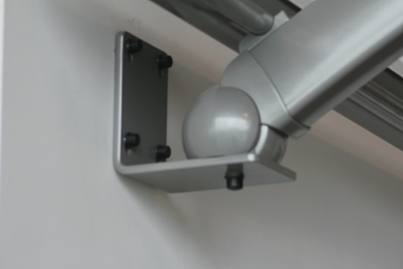 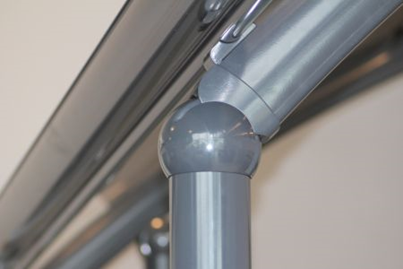       	      Bolknooppunt tussen paal en boogprofiel                       Bolknooppunt tussen muurbeugel en boogprofielScharnier: de inwendige stalen (A2) scharnieras dient voor de bevestiging van de steunbogen aan de steunpalen of om op een muurbevestiging te monteren op een esthetische manier.Functie: door het scharnierknooppunt kan de dakhelling worden aangepast aan het model en de afmetingen teneinde de ideale afwatering te garanderen.Voor het model “r” wordt een stalen beugel in de sierpaal gemonteerd waarop met een vaste helling de boogprofielen worden gemonteerd..32.50.00.	Dakgoten: Type: kuipvorm.Materiaal: aluminium 6063 T66 profiel.Gootmaten: buitenmaat breedte 160 mm x hoogte 70 mm en binnenmaat breedte 120 mm x hoogte 60 mm.Afgewerkt in de kleur en uitvoering van de draagstructuur.#.32.60.00.	Muurbevestiging (optioneel) door middel van muurbeugels: Type: 90° geplooide stalen plaat in uitvoeringen vanaf basis 150 mm en vanaf basismaat 260 mm, een stalen T-versteviging.Materiaal: staal van het type S355.Maatvoering: plaatdikte 8 mm en breedte van de plaat 120 mm.Hoogte van de rug en lengte van de basis van de beugel variëren volgens het type en de maatvoering van de constructie.Bevestigingswijze: de beugels worden d.m.v. chemisch verankerde draadstagen aan de wand van het bestaande gebouw bevestigd..33.Kenmerken van de lichtdoorlatende platen:.33.10.	Beschrijving:.33.20.10.	Dakplaten:Materiaal: massief polycarbonaat platen, UV-gestabiliseerd.Aspect en uitvoeringen: kristalhelder, of opaalwit (met 30% lichtdoorlating), volgens meetstaat.Wanddikte: 3 mm standaard of 4 mm in optie, volgens meetstaat.Standaardbreedte platen: 2050 mm of 1025 mm.Lengte van de platen: de lengteformaten zijn 3050 mm, 4000 mm, 6100 mm en zijn functie van de boogmaat.De slagweerstand van massief polycarbonaat is 250 maal beter dan die van glas van dezelfde dikte.Waarborg: 10 jaar voorwaardelijke waarborg breuk, vergeling en lichtdoorlaatbaarheid volgens de waarborgen van de producent van de platen.Door de UV-behandeling van de platen, wordt de natuurlijke vergeling substantieel vertraagd.Brandklasse: klasse B (EN 13501-1 en +A1 (2009).Rookproductie: s1 (EN 13501-1 en +A1 (2009).Brandende druppels: d0 (EN 13501-1 en +A1 (2009)..33.20.20.	Verbindingsprofielen:Type: profielen met een basis- en top-element die op elkaar klikken en waartussen de dakplaten passen voor een waterdichte sluiting en waarbij rekening wordt gehouden met uitzetting door temperatuurschommelingen.Materiaal: aluminium van het type EN AW-6060 T6.Uitgevoerd in de kleur en de afwerking van de draagstructuur.Bevestiging op de draagstructuur: met zelftappende RVS-bouten vastgeschroefd op de dwarsliggers..34.	Mogelijke opties (volgens meetstaat):LED verlichtingsstroken IP65.Wanden en schermen in verschillende materialen: hout, staal, aluminium, polycarbonaat.Fietsbeugels.Batterijlockers.Windschermen, zonneschermen.Deuren in verschillende materialen hout, staal, aluminium..40.	UITVOERING.44.	Modellen, posities, waterafvoer:Volgens plannen en maatvoering, zijn er de volgende mogelijke opties voor: modellen, posities, type hemelwaterafvoer.Model: tweezijdig aflopendPositie: vrijstaand met afvoer door de goot en de extern gemonteerde afvoer op de overkappingPositie: aangebouwd tegen een bestaand gebouw of constructiemet afvoer door de goten en de extern gemonteerde afvoer van de overkappingmet afvoer door een goot en de extern gemonteerde afvoer van de overkapping en door de bestaande goot en afvoer van het gebouwmet afvoer door een goot en de extern gemonteerde afvoer van de overkapping en op het dak van het bestaande gebouwModel: éénzijdig aflopend Positie: vrijstaand met afvoer door de goot en de extern gemonteerde afvoer op de overkappingPositie: aangebouwd tegen een bestaand gebouw of constructie met afvoer door de goot en de extern gemonteerde afvoer op de overkappingModel “r”: eenzijdig aflopend op 1 steunpaalPositie: vrijstaand met afvoer van het hellend dak van de overkapping zonder goot.44.20.	Montage:De fundering en de montage gebeurt door monteurs die door de leverancier Bozarc worden aangesteld en onder de verantwoordelijkheid van Bozarc vallen. Zelf monteren wordt niet toegestaan. De monteurs volgen een strikt montageplan waarbij de aantallen en type componenten en montagematerialen vooraf worden bepaald volgens de technische tekening en berekening van de leverancier Bozarc. .44.30.	Bevestiging:Dakplaten worden geklemd tussen een koppel aluminium verbindingsprofielen, op zo’n wijze dat de thermische uitzetting van de dakplaten niet wordt belemmerd.De maten van de draadstangen, het aantal bevestigingspunten en de eigenschappen van de chemische verankeringen voldoen aan de voorschriften van de detailstudie.Alle gebruikte bouten en moeren zijn verplicht in RVS..44.40.	Afdichtingen:Op volgende plaatsen worden EPDM-dichtingen voorzien:Tussen de muurprofielen en de dakplaten.Tussen dwarsliggers en dakplaten (bij een éénzijdig aflopend model).Tussen het kopse profiel en de dakplaten.Materiaal dichtingen:	EPDM 70 Shore rubber.Aan elkaar gemonteerde dakgoten worden lekvrij gemaakt middels EPDM stroken.Voor het afdichten van naden tussen componenten worden hoogwaardige siliconen gebruikt..44.50.	Waterafvoer:Hemelwater kan op de volgende wijzen worden afgevoerd: 	Via de goot of de goten van de overkapping.Via de bestaande goot van het aanpalende gebouw of constructie.Via het dak van een aanpalend gebouw of constructie.De afvoer vanuit de goot van de overkapping gebeurt, in functie van de oppervlakte van het dak (1cm² netto doorvoer voor 1m² dak).Via extern gemonteerde afvoer(en) met buitendiameter van 50 mm of 80 mm in aluminium of PVC telkens met een wanddikte van 2 mm.Afvoer via het aflopende dak van de overkapping zonder goot.Alle afvoeren gaan tot aan het maaiveld..50.	COÖRDINATIE.51.	Fundering:In de bestaande, verharde ondergrond worden d.m.v. diamantklokboren, paalgaten geboord, waarna gegalvaniseerde stalen palen (3 mm wanddikte voor ronde en aflopende modellen en 4 mm wanddikte voor het model “r”) worden geheid tot op de vorstvrije, draagkrachtige grond. Rond de fundatiepaal wordt een beton gestort afhankelijk van de ondergrond. Op deze wijze is het opbreken van de bestaande bekleding van de ondergrond (tegels, klinkers, asfalt, beton …) niet nodig.De plaats van en het aantal palen wordt bepaald volgens de sterkteberekeningen per type en per maat van de overkapping alsook volgens de locatie (hoogtemeters en sneeuwlast, piekwindzone, terreincategorie).Voor een aantal constructies, waaronder het model “r”, grotere maten en locaties op hoogte en met een specifieke ondergrond, worden stalen voetplaten met stalen buis verankerd op de ondergrond. Die ondergrond kan (gewapend beton zijn, kan een ondergrond zijn met leidingen). Op deze manier is het niet nodig om leidingen te verleggen. De sierpaal schuift ook hier over de buis van de stalen voetplaat en wordt daaraan vastgeschroefd.Voor een aantal constructies waarrond het r-model, grote maten, locaties op hoogte, specifieke ondergrond, worden betonnen funderingen gestort volgens op maat uitgevoerde betonberekeningen. Ofwel wordt de funderingspaal daarin meteen vastgezet, ofwel wordt de stalen voetplaat gemonteerd op de gestorte betonnen blokfundering..60.	CONTROLE- EN KEURINGSASPECTENDe overkappingen voldoen aan de Europese normen en dragen het CE-label, gecertificeerd door AIB-Vinçotte. De overkappingen zijn voorzien van een DoP-label.Mogelijke variante toepassingen of suggesties vanwege Bozarc OvderkappingenDe Bozarc overkappingen kunnen ook voor andere toepassingen worden gebruikt, deze kunnen onfdermeer worden geklasseerd onder volgende indeling;DEEL 9 	BUITENINRICHTING EN BUITENINFRASTRUCTUURWERKEN LOT 93 	TUIN- EN ANDERE BUITENCONSTRUCTIES 93.20.--. 	CARPORTS, BIKEPORTS & ANDERE OVERKAPPINGEN  93.23. 	OVERKAPPINGEN 93.23.10. 	Prefabconstructies, (terras)overkappingen met gebogen dak, alg  93.23.10.¦43-.	Prefabconstructies, (terras)overkappingen met gebogen dak, aluminium / PCBOZARC - posten voor de meetstaatBozarc – Overkappingen met een aluminium draagstructuur en een dakbedekking van massief polycarbonaatplaat P1	Overkapping [plaatsingswijze] [kleur structuur] [satijn, mat of structuur] [afmetingen]	TP	[st]P2	Fundering [afmetingen]	PM	[1]P3	Steunpalen [rond/vierkant] [afmetingen]	PM	[st]P4	Steunbogen [hoogte) [wanddikte] [lengte]	PM	[st]P5	Gordingen [hoogte]	PM	[st]P6	Dakgoten [lengte]	PM	[st]P7	Polycarbonaat dakplaat [helder/opaal] [wanddikte, drukweerstand]	PM	[st]P8	Verbindingsprofielen [afmetingen]	PM	[st]P9	Opties : …	PM	[st]P10	Wijze van afvoer van regenwater	PM	[1]